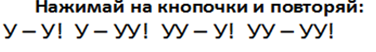 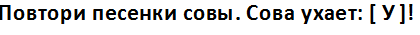 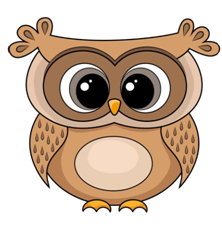                                            2. Выложи  кнопочки так,  чтобы получились песенки совы:                                      У!     У –  У!   У –  У – У!   У – УУ!    УУ – У!  УУ – УУ!